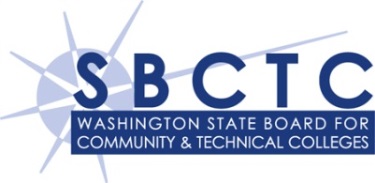 2018 SUPPLEMENTAL BUDGET REQUESTM2-A1 Adjust Compensation FundingUnder current policy, the community and technical college system resident tuition will increase by 2.2% in FY 2018 and 2.0% in FY 2019.  This is expected to generate approximately $7 million in the first fiscal year and $13.8 million in the second fiscal year.  Unfortunately, the projected new tuition revenue is not sufficient to cover the compensation increases in the enacted budget.  The Washington State Board for Community and Technical Colleges requests $9 million in state funds for the 2017-19 biennium.  These funds would be used to address the shortfall between the revenue generated from tuition increases and the compensation increases charged to the tuition account. Without this fix, colleges will have to reduce programs, student support or staff to cover the shortage. M2-A2 Maintain Services Levels for Financial Aid ProgramsThe community and technical college system provides students with various types of financial aid to help pay for college.  Financial aid helps students enroll in college, and remain in college, so they can successfully pursue their educational goals.  As tuition fees increase, fewer students are served using existing financial aid resources. The State Board for Community and Technical Colleges requests approximately $745,000 for FY 2019 to allow two financial aid programs (Opportunity Grant and Worker Retraining ) to continue to serve the 9,000 students reached  in the 2016-17 academic year  These financial aid programs provide financial support to help students move into high-demand jobs.  M2-A3 Transfer M&O Authority to Operating BudgetThe community and technical college system devotes a portion of its’ funding to routine maintenance and operations (M&O) to preserve or maintain grounds, buildings and equipment in an orderly, safe, clean, and acceptable working condition.In the past, funds for these activities were appropriated in the operating budget as general fund-state (GFS), but were switched to funds in the capital budget starting in the 2003-05 biennium. For several biennia, funds have been appropriated from the CTC - Capital Projects Account (28B.50.360).  Since these funds continue to be used to support expenditures of an operating nature, the Washington State Board for Community and Technical Colleges (SBCTC) requests this funding be included in the operating budget.The SBCTC requests that $22.8 million ($11.4 million per year) in spending authority be transferred from the capital budget to the operating budget. This request would not change the funding source nor increase the amount appropriated.  It would change only the budget (from capital to operating) that authorizes colleges to spend funds that are already being collected.  A corresponding request to transfer spending authority is being made in the 2018 Capital Supplemental Budget request.PL-A4 Invest in Teaching and LearningA highly qualified, committed and motivated faculty is critical to student learning, retention and achievement. Most Washington community and technical colleges face two significant challenges – over reliance on part-time faculty and funding faculty increments that promote professional development.  The State Board for Community and Technical Colleges (SBCTC) requests $3.8 million in state funding for Fiscal Year 2019 for our faculty.  Due to the varying needs of each college, SBCTC requests the flexibility to allow colleges to spend funds to transition part-time positions to full-time positions, pay faculty increments or some combination of the two.  PL-A5 Student Success in Guided PathwaysThe Guided Pathways model is a set of redesign principles that have proven to substantially increase student retention and degree completion.  Under this model colleges reduce and simplify the number of choices a student must make from college entrance to program selection to degree completion.  Twelve of the 34 colleges in our system are engaged in various stages of implementation. The State Board for Community and Technical Colleges requests $2.2 million ($100,000 to 22 colleges) to begin planning for the Guided Pathway system redesign.  These funds would provide each of the remaining 22 colleges with one FTE equivalent of professional staff resources to coordinate the development of a comprehensive system redesign plan.  These funds are one-time to support the initial planning efforts.  Operating ExpendituresFY 2018FY 2019FY 2020FY 2021Fund 001-12,211,0006,795,0008,823,0009,728,000Operating ExpendituresFY 2018FY 2019FY 2020FY 2021Fund 001-1745,000745,000745,000Operating ExpendituresFY 2018FY 2019FY 2020FY 2021Fund 060-111,400,00011,400,00011,400,00011,400,000Operating ExpendituresFY 2018FY 2019FY 2020FY 2021Fund 001-13,770,0003,770,0003,770,000Operating ExpendituresFY 2018FY 2019FY 2020FY 2021General Fund-State 001-12,200,000